                                                                    РЕШЕНИЕ                                                      Совета народных депутатов                     муниципального образования «Хатажукайское сельское поселение»от 13.02.2019г № 4а. ПшичоО проекте решения Совета народных депутатов муниципального образования «Хатажукайское сельское поселение» «О внесении изменений и дополнений в Устав муниципального образования «Хатажукайское сельское поселение» и проведении по нему публичных слушаний, установлении порядка учета предложений граждан»1. Одобрить проект решения Совета народных депутатов МО «Хатажукайское сельское поселение» «О внесении изменений и дополнений в Устав МО «Хатажукайское сельское поселение» (далее по тексту – проект решения) (приложение №1).2. Главе муниципального образования «Хатажукайское сельское поселение» опубликовать или обнародовать  проект решения в срок до 25.02.2019 года.3. В целях организации работы по учету предложений граждан по проекту решения создать рабочую группу численностью 2 человека в составе, согласно приложения №2 к настоящему решению. 4. Установить, что предложения граждан по проекту решения принимаются в письменном виде рабочей группой до 26.03.2019г по адресу: а. Пшичо, ул. Ленина, 51, с 9-00 до 17-00 часов ежедневно.5. Для  обсуждения проекта решения с участием жителей руководителю рабочей группы, указанной в пункте 3 настоящего решения, организовать проведение публичных слушаний 27.03.2019 годав 11-00 часов в административном здании по адресу: а. Пшичо,  ул. Ленина, 51.6. Утвердить порядок проведения публичных слушаний по проекту решения, согласно приложения №3. 7. Руководителю рабочей группы, указанной в пункте 3 настоящего решения, представить главе муниципального образования информацию о результатах публичных слушаний, информацию об обсуждении проекта решения, отсутствии или наличии предложений граждан с их перечислением8. Главе муниципального образования «Хатажукайское сельское поселение» опубликовать или обнародовать представленную руководителем рабочей группы информацию в течение 10 дней.9. Настоящее решение подлежит одновременному обнародованию с проектом решения Совета народных депутатов муниципального образования «Хатажукайское сельское поселение» «О внесении изменений и дополнений в Устав МО «Хатажукайское сельское поселение» и вступает в силу со дня его официального обнародования.И.о главы администрации МО «Хатажукайское сельское поселение»                	                                    Н.А. Датхужев  Приложение № 1ПРОЕКТ РЕШЕНИЯ Совета народных депутатов МО «Хатажукайское сельское поселение» «О внесении изменений и дополнений в Устав МО«Хатажукайское сельское поселение»В целях приведения Устава муниципального образования «Хатажукайское сельское поселение» в соответствие с действующим законодательством Российской Федерации, руководствуясь статьей 44 Федерального закона от 06.10.2003 № 131-ФЗ «Об общих принципах организации местного самоуправления в Российской Федерации», Совет народных депутатов муниципального образования «Хатажукайское сельское поселение»РЕШИЛ:1. Внести следующие изменения и дополнения в Устав муниципального образования «Хатажукайское сельское поселение»:1.1 В части 1.1 статьи 2:- пункт 2изложить в следующей редакции:«2) дорожная деятельность в отношении автомобильных дорог местного значения в границах населенных пунктов поселения и обеспечение безопасности дорожного движения на них, включая создание и обеспечение функционирования парковок (парковочных мест), осуществление муниципального контроля за сохранностью автомобильных дорог местного значения в границах населенных пунктов поселения, организация дорожного движения, а также осуществление иных полномочий в области использования автомобильных дорог и осуществления дорожной деятельности в соответствии с законодательством Российской Федерации; -  пункт 9 изложить в следующей редакции:«9) участие в организации деятельности по накоплению (в том числе раздельному накоплению) и транспортированию твердых коммунальных отходов»; 1.2 В статье 3: - пункт 13 части 1 изложить в следующей редакции:«13) осуществление деятельности по обращению с животными без владельцев, обитающими на территории поселения»; - дополнить пунктом 16 следующего содержания:«16) осуществление мероприятий по защите прав потребителей, предусмотренных Законом Российской Федерации от 7 февраля 1992 года № 2300-1 «О защите прав потребителей»; 1.3 В части 10 статьи 14 слова «по проектам и вопросам, указанным в части 3 настоящей статьи,» исключить; 1.4 В статье 24:- дополнить частью 13.1 следующего содержания:«13.1 Глава муниципального образования не вправе:1) заниматься предпринимательской деятельностью лично или через доверенных лиц, участвовать в управлении коммерческой организацией или в управлении некоммерческой организацией (за исключением участия в управлении совета муниципальных образований субъекта Российской Федерации, иных объединений муниципальных образований, политической партией, профсоюзом, зарегистрированным в установленном порядке, участия в съезде (конференции) или общем собрании иной общественной организации, жилищного, жилищно-строительного, гаражного кооперативов, товарищества собственников недвижимости), кроме участия на безвозмездной основе в деятельности коллегиального органа организации на основании акта Президента Российской Федерации или Правительства Российской Федерации; представления на безвозмездной основе интересов муниципального образования в органах управления и ревизионной комиссии организации, учредителем (акционером, участником) которой является муниципальное образование, в соответствии с муниципальными правовыми актами, определяющими порядок осуществления от имени муниципального образования полномочий учредителя организации или управления находящимися в муниципальной собственности акциями (долями участия в уставном капитале); иных случаев, предусмотренных федеральными законами;2) заниматься иной оплачиваемой деятельностью, за исключением преподавательской, научной и иной творческой деятельности. При этом преподавательская, научная и иная творческая деятельность не может финансироваться исключительно за счет средств иностранных государств, международных и иностранных организаций, иностранных граждан и лиц без гражданства, если иное не предусмотрено международным договором Российской Федерации или законодательством Российской Федерации;3) входить в состав органов управления, попечительских или наблюдательных советов, иных органов иностранных некоммерческих неправительственных организаций и действующих на территории Российской Федерации их структурных подразделений, если иное не предусмотрено международным договором Российской Федерации или законодательством Российской Федерации»; 2. Главе муниципального образования «Хатажукайское сельское поселение» в порядке, установленном Федеральным законом от 21.07.2005г № 97-ФЗ «О государственной регистрации уставов муниципальных образований», представить настоящее решение на государственную регистрацию. 3. Настоящее решение вступает в силу со дня его официального обнародования, произведенного после его государственной регистрации.И.о. главы муниципального образования«Хатажукайское сельское поселение»             				Н.А. Датхужев                                                                                                                                        Приложение № 2                                                           Состав рабочей группы Совета народных депутатов МО «Хатажукайское сельское поселение» по учету  предложений граждан по проекту решения Совета народных депутатов МО «Хатажукайское сельское поселение» «О внесении изменений и дополнений в Устав МО «Хатажукайское сельское поселение».Руководитель рабочей группы:  Пшизов Мурат Асланович - депутат Совета                                                            народных депутатов муниципального образования                                                          "Хатажукайское сельское поселение»Члены рабочей группы:              Гишева Сафият Гучевна – ведущий специалист -                                                         юрист муниципального образования                                                                                    «Хатажукайское» сельское поселение»;И.о главы администрации МО «Хатажукайское сельское поселение»             		  Н.А. Датхужев                                                                                                                                             Приложение № 3Порядок проведения публичных слушаний по проекту решения Совета народных депутатов муниципального образования «Хатажукайское сельское поселение» «О внесении изменений и дополнений в Устав МО «Хатажукайское сельское поселение».Для обсуждения проекта решения проводятся публичные слушания.Организацию и проведение публичных слушаний, а так же сбор и обработку предложений граждан, поступивших в отношении проекта решения, осуществляет руководитель рабочей группы Совета народных депутатов. В публичных слушаниях вправе принять участие каждый житель муниципального образования  «Хатажукайское сельское поселение».На публичных слушаниях по проекту решения выступает с докладом и председательствует руководитель рабочей группы.Для ведения протокола публичных слушаний председательствующий определяет секретаря публичных слушаний.Участникам публичных слушаний обеспечивается право высказывать свое мнение по проекту решения.Всем желающим выступить предоставляется слово, в зависимости от количества желающих выступить, председательствующий вправе ограничить время любого из выступающих.Председательствующий вправе принять решение о перерыве в публичных слушаниях и продолжении их в другое время.По истечении времени, отведенного председательствующим на проведение публичных слушаний, которым не было предоставлено слово, вправе представить свои замечания и предложения в письменном виде. Устные замечания и предложения по проекту решения заносятся в протокол публичных слушаний, письменные замечания и предложения приобщаются к протоколу, который подписывается председателем и секретарем.Поступившие от населения замечания и предложения по проекту решения, в том числе в ходе проведения публичных слушаний, носят рекомендательный характер.Результаты публичных слушаний в форме итогового документа подписываются председательствующим и подлежат официальному опубликованию (обнародованию).Указанные замечания и предложения рассматриваются на заседании Совета народных депутатов МО «Хатажукайское сельское поселение».После завершения рассмотрения замечаний и предложений граждан, а так    же результатов публичных слушаний, Советом народных депутатов муниципального образования «Хатажукайское сельское поселение принимается  решение Совета народных депутатов муниципального образования «Хатажукайское сельское поселение» «О внесении изменений и дополнений в Устав МО «Хатажукайское сельское поселение».         И.о главы администрации МО          «Хатажукайское сельское поселение»     	  Н.А. Датхужев          РЕСПУБЛИКА АДЫГЕЯСовет народных депутатовМуниципального образования«Хатажукайское сельское поселение»          385462, а. Пшичо,             ул. Ленина, 51    тел. Факс (87773) 9-31-36e-mail: dnurbij @ yandex.ru          АДЫГЭ РЕСПУБЛИК     Хьатыгъужъкъое муниципальнэ                  къоджэ псэупIэ чIыпIэм изэхэщапIэ я народнэ депутатхэм я Совет385462, къ. Пщычэу,ур. Лениным ыцI, 51тел. Факс (87773) 9-31-36e-mail: dnurbij @ yandex.ru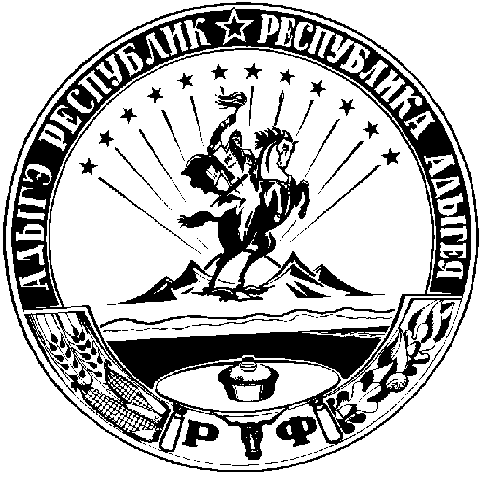 